Meldebogen Kaderaufnahme 2019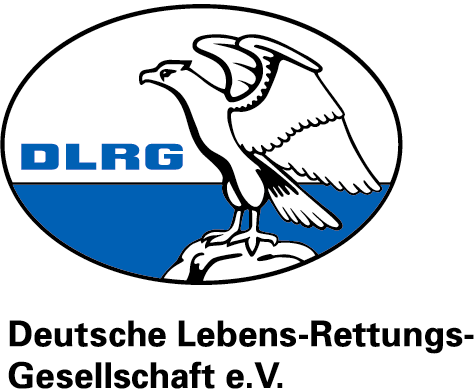 Meldeanschrift:DLRG Bundesgeschäftsstelle; RettungssportIm Niedernfeld 1-3; 31542 Bad NenndorfMail: rettungssport@bgst.dlrg.de Meldeschluss: 3.1.2019Nachweiszeitraum 01.01.2018 bis 31.12.2018Erzielte Zeiten auf einer 50m Bahn (elektronische Zeitmessung)(Bei C-Kader und D/C-Kader sind zwei Normzeiten erforderlich)Erzielte Punkte / Platzierungen bei den Freigewässerwettkämpfen gemäß der Kaderkriterien____________________________	____________________________	__________________________________Unterschrift Schwimmer/in	   Unterschrift Trainer/in	 Unterschrift Erziehungsberechtigte/rSchwimmer/inName:Vorname:Geb.datum:Straße:PLZ/WohnortTel./Fax:Mobil Nr.:Mail:Ortsgruppe:Ortsgruppenname:Landesverband:Heimtrainer:Tel./Fax:Mobil Nr.:Mail:VeranstaltungOrtStreckeZeitPlatzErfüllte KadernormDurchführung der sportmedizinischen Untersuchung (nur für aktuelle A – C Kaderathleten)Durchführung der sportmedizinischen Untersuchung (nur für aktuelle A – C Kaderathleten)Datum:Ort: